Сумська міська радаVIIІ СКЛИКАННЯ       СЕСІЯРІШЕННЯвід                      2021 року №           -МРм. СумиРозглянувши звернення юридичної особи, надані документи, враховуючи рекомендації засідання постійної комісії з питань архітектури, містобудування, регулювання земельних відносин, природокористування та екології Сумської міської ради (протокол від 11 січня 2021 року № 3), відповідно до абзацу другого частини третьої статті 15 Закону України «Про доступ до публічної інформації», керуючись статтею 25, пунктом 34 частини першої статті 26 Закону України «Про місцеве самоврядування в Україні», Сумська міська рада ВИРІШИЛА:  Внести зміни до рішення Сумської міської ради від 22 лютого 2017 року     № 1828-МР «Про надання дозволу на розроблення проектів землеустрою щодо відведення земельних ділянок», стосовно надання дозволу не розроблення проекту землеустрою Товариству з обмеженою відповідальністю «Нафтагарант» (32185637) за адресою: м. Суми, вул. Ковпака, 4/2, категорія та функціональне призначення земельної ділянки: землі промисловості, транспорту, зв’язку, енергетики оборони та іншого призначення, під розміщеними складськими приміщеннями, а саме: в графі 3 пункту 1 замість букв, знаків та цифр «вул. Ковпака, 4/2» записати букви, знаки та цифри «вул. Ковпака, 4/2 а», у зв’язку зі зверненням Товариства з обмеженою відповідальністю «Нафтагарант».Сумський міський голова                                                                     О.М. ЛисенкоВиконавець: Клименко Ю.М.Ініціатор розгляду питання – постійна комісія з питань архітектури, містобудування, регулювання земельних відносин, природокористування та екології Сумської міської радиПроєкт рішення підготовлено Департаментом забезпечення ресурсних платежів Сумської міської радиДоповідач – Клименко Ю.М.ПОРІВНЯЛЬНА ТАБЛИЦЯдо проєкту рішення Сумської міської ради «Про внесення змін до рішення Сумської міської ради від 22 лютого 2017 року № 1828-МР «Про надання дозволу на розроблення проектів землеустрою щодо відведення земельних  ділянок»Виконавець: Клименко Ю.М.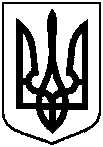 Проєкт оприлюднено«__»_________________2021 р.Про внесення змін до рішення Сумської міської ради від 22 лютого 2017 року                  № 1828-МР «Про надання дозволу на розроблення проектів землеустрою щодо відведення земельних  ділянок» Текст чинного рішенняТекст рішення, що змінюєтьсяПід розміщеними складськими приміщеннями,вул. Ковпака, 4/2(витяг про державну реєстрацію прав № 34573503 від 21.06.2012)Під розміщеними складськими приміщеннями,вул. Ковпака, 4/2 а(витяг про державну реєстрацію прав  № 34573503 від 21.06.2012)